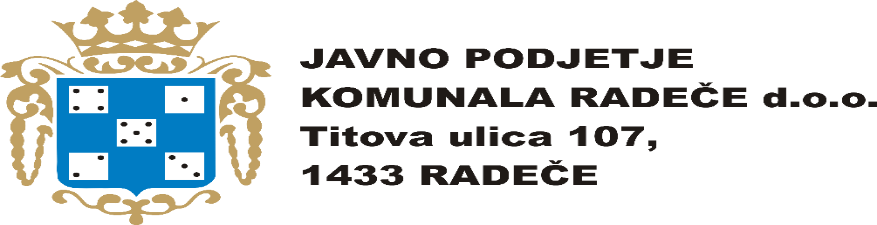 __________________________ __________________________ __________________________ 					Radeče, dne ______________JAVNO PODJETJE KOMUNALA RADEČE d.o.o.Titova ulica 1071433   RADEČE Zadeva:  PRIJAVA DRUŽINSKEGA ČLANA Spodaj  podpisani ________________________________ prijavljam ____ družinsk/ega-ih članov za namen obračuna komunalnih storitev.Dejansko število oseb je sedaj ____.									Vlagatelj:_________________